Podziękowanie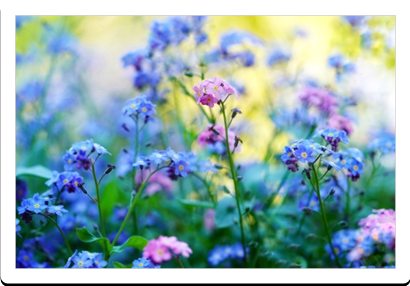 otrzymująUczniowie ze świetlicy w Szkole Podstawowej w Kiełpinieza przygotowanie uśmiechów-zawieszek na Ogólnopolski Tydzień „dajMY uśmiech”Z wdzięcznościąJustyna SudzikPrezes Fundacji Przytulny Domek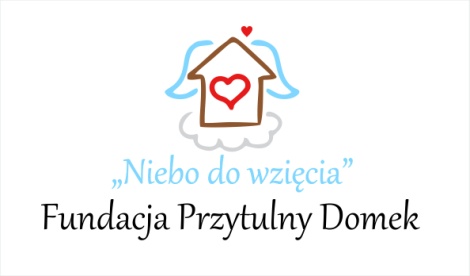 Gdynia, 11 czerwca 2022 r.